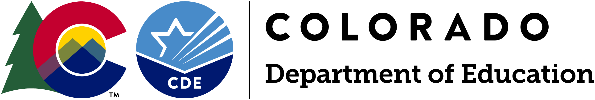 Holocaust & Genocide Studies CommitteeJune 9, 2021Meeting SummaryAttendeesCommittee members: Stephanie Hartman, Abby Basile, Omahgain Dayeen, Jeri Kraver, Simon Maghakyan, Peter Mehlbach, Robert Mitchell, Michelle Pearson, Tara Raju, Victor Santiago, Mark Thorsen, Matthew Blomquist, Tenaly Bleak, Peter Van Arsdale, Helen Starr. Guests: Joanna Bruno (CDE).Meeting GoalsGoal 1: Review scope of workGoal 2: Work on Resource Bank & Supporting DocumentsMeeting ActivitiesIntroductions- The majority of committee members are present.Review of Committee Charge- Stephanie went through the two charges of the committee (recommendations for standards and resources).Committee Work GroupsMembers of the committee selected which task they wanted to work on.  The tasks were as follows:Images for the Resource BankSelecting resources for the Resource BankBuilding a timeline of eventsTerminologyLiteratureDefining and teaching GenocideBreakout Groups (Stephanie split the group into 2 groups- standards recommendations and Resource Bank)Meeting OutcomesMeeting outcomes were met.